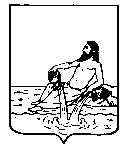 ВЕЛИКОУСТЮГСКАЯ ДУМАВЕЛИКОУСТЮГСКОГО МУНИЦИПАЛЬНОГО ОКРУГАР Е Ш Е Н И Е  от                                         №                      _________________________________________________________________                 _________________________г. Великий Устюг	Великоустюгская Дума РЕШИЛА:1. Внести в Положение об управлении культуры, спорта и молодежной политики  администрации Великоустюгского муниципального округа Вологодской области, утверждённого решением Великоустюгской Думы от 25.10.2022 №45 (далее – Положение)  изменения.2. Утвердить прилагаемые изменения в Положение об управлении культуры, спорта и молодежной политики  администрации Великоустюгского муниципального округа Вологодской области. 3. Заместителю Главы Великоустюгского муниципального округа, начальнику управления культуры, спорта и молодёжной политики администрации Великоустюгского муниципального округа Вологодской области обеспечить регистрацию изменений в Положение в уполномоченном федеральном органе исполнительной власти, осуществляющем государственную регистрацию юридических лиц. 4. Настоящее решение вступает в силу со дня подписания.5. Настоящее решение подлежит официальному опубликованию и размещению на официальном сайте Великоустюгского муниципального округа в информационно-телекоммуникационной сети Интернет.УТВЕРЖДЕНЫрешением Великоустюгской Думыот __________  № ______(приложение) И З М Е Н Е Н И Яв Положение об  управлении культуры, спорта и молодежной политики  администрации Великоустюгского муниципального округа Вологодской областиПункт 1.6. изложить в новой редакции:«1.6. Местонахождение управления культуры: Вологодская область, город Великий Устюг, Советский проспект, 107». 2. Пункт 1.7. изложить в новой редакции:«1.7. Почтовый адрес управления культуры: 162390, Вологодская область, город Великий Устюг, Советский проспект,  107».ПОЯСНИТЕЛЬНАЯ ЗАПИСКАк проекту решения Великоустюгской Думы «О внесении изменений в Положение об  управлении культуры, спорта и молодежной политики  администрации Великоустюгского муниципального округа Вологодской области»В связи с переездом управления культуры, спорта и молодёжной политики в здание, расположенное по адресу: Вологодская область, город Великий Устюг, Советский проспект, 107, требуется внесение изменение в Положение об  управлении культуры, спорта и молодежной политики  администрации Великоустюгского муниципального округа Вологодской области в части изменения местонахождения управления и почтового адреса. Зам. главы округа, начальник управления культуры, спорта и молодёжной политики							И.А.Козулина О внесении изменений в Положение об  управлении культуры, спорта и молодежной политики  администрации Великоустюгского муниципального округа Вологодской областиПредседатель Великоустюгской Думы_______________С.А. КапустинГлава Великоустюгского муниципального округа Вологодской области _______________А.В. Кузьмин     